Технологическая карта урока «My animals. Мои животные» во 2 «А» классе по учебному предмету «Английский язык» УМК «Spotlight»учителя английского языка МОУ «СОШ р.п. Озинки» Озинского района Саратовской области Сахаровой Натальи СергеевныХод урокаОбразцы заданий и индивидуальных карточек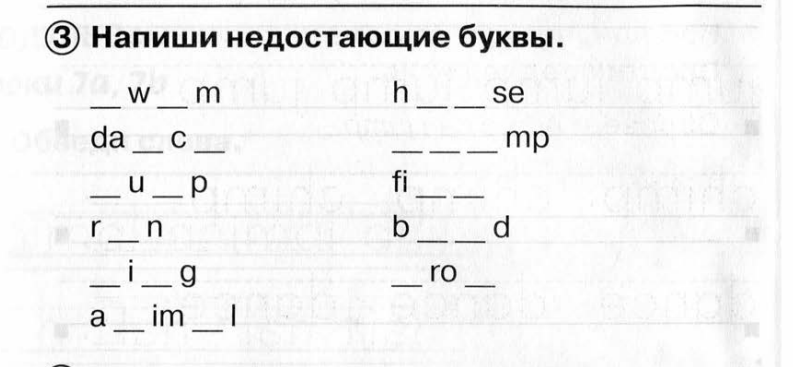 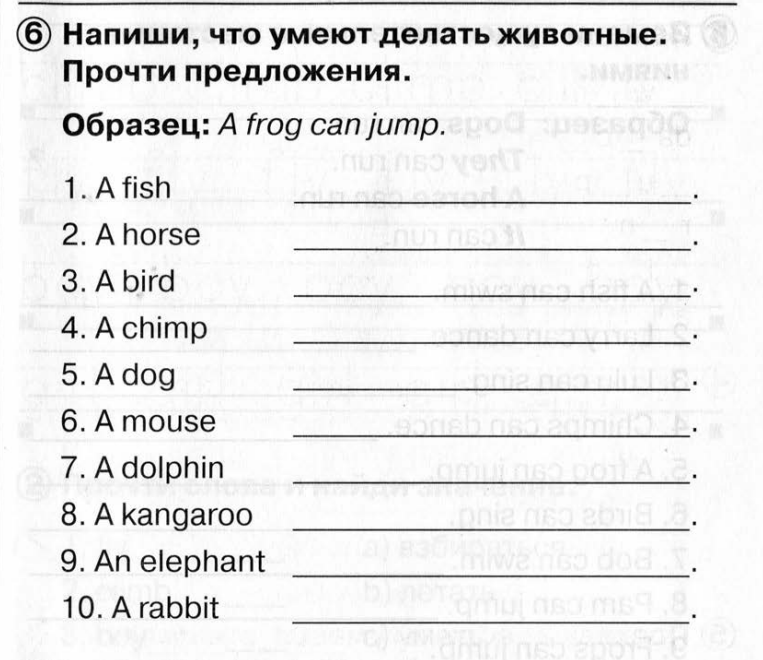 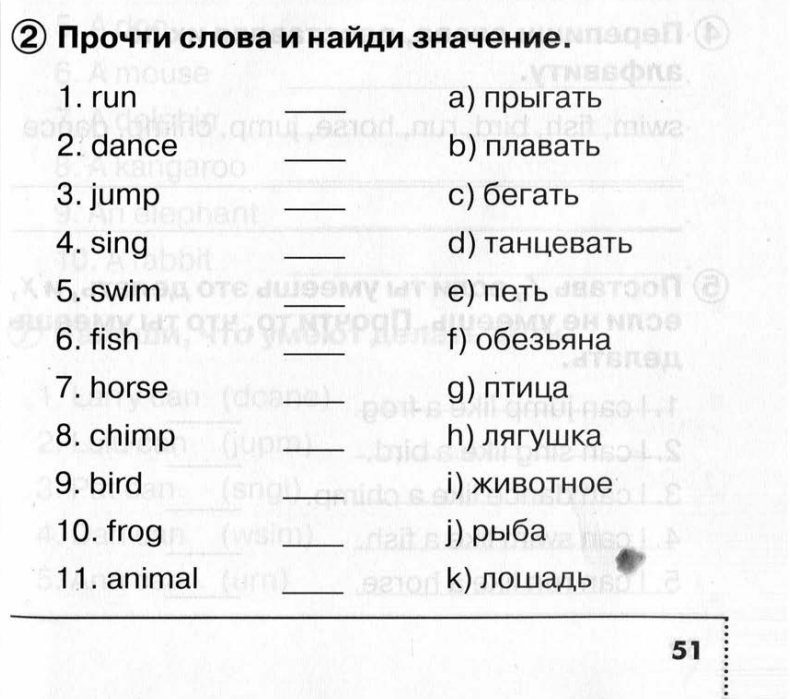 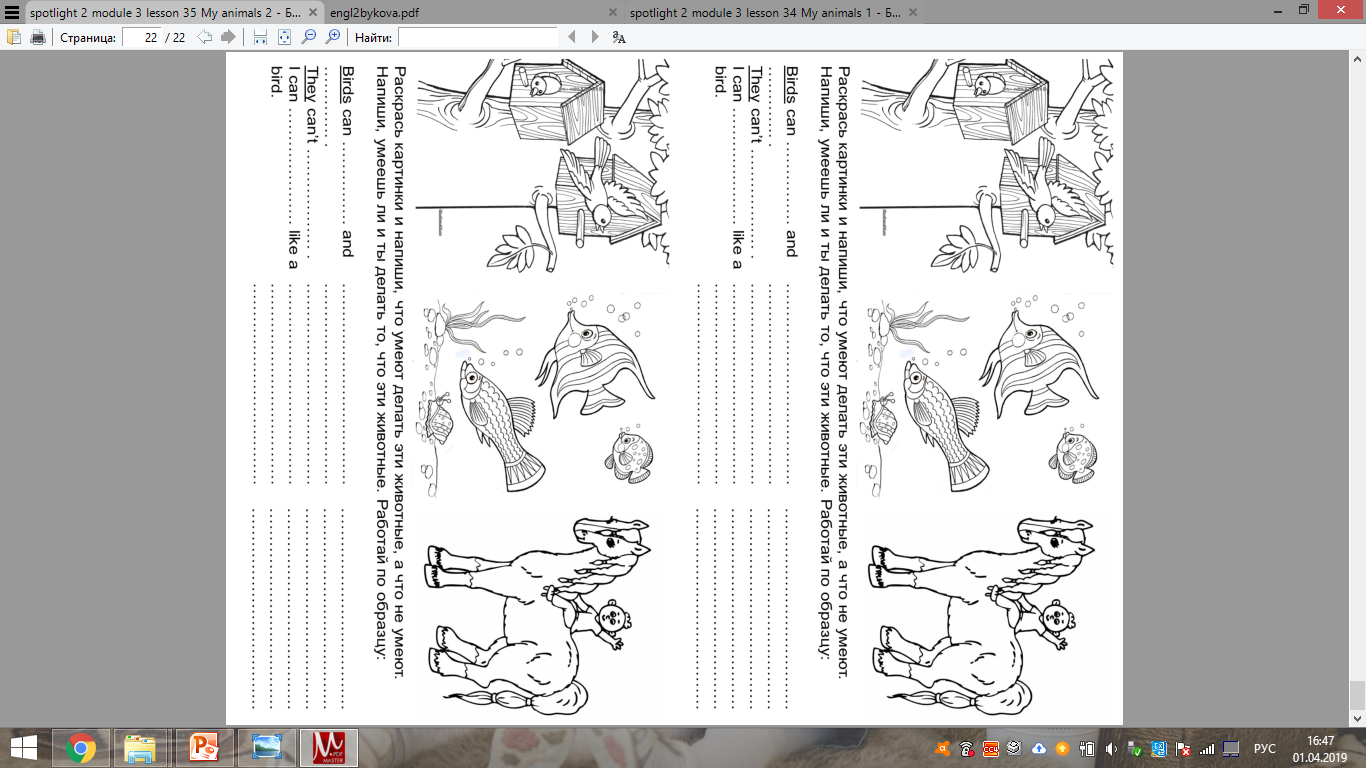 Оценочные листыЛист самооценки работы в группеЛист самооценки (заполняется в конце изучения темы)Тема«My animals. Мои животные»Тип урокаУрок комплексного применения знаний и уменийЦель урокаЗакрепить полученные умения и навыки по теме «My аnimals. Мои животные»Планируемый результатНаучиться говорить о том, что умеют и не умеют делать животные, а также о том, что умеют делать детиЗадачи урокаУчебные: обобщение полученных умений и навыков по теме «My animals. Мои животные», выработка умений самостоятельно применять знания в комплексе, в новых условиях.Образовательные: продолжать формировать коммуникативные универсальные учебные действия; обучать  чтению; активизировать лексику по теме «Животные» и глаголы движения.Развивающие: развивать грамматические  навыки употребления модального глагола can; навыки диалогической речи, чтения (коммуникативные навыки и умения); словесно-логическую память, логическое мышление, фонематический слух; творческую активность учащихся; внимание; развивать речевые способности, психологические функции, связанные с речевой деятельностью (память, мышление, способность логически мыслить, умение анализировать).Воспитательные: Воспитывать бережное отношение к животным, уважительное отношение друг к другу, развивать умение слушать товарища.Личностно-ориентировочные: Способствовать развитию умения сопоставлять факты, развивать исследовательские и творческие навыки, создать условия для развития навыков общения и совместной деятельностиОсновные понятияАктивная лексика: fish, bird, mouse, cat, dog, frog,chimp, horse; fly, swim, jump, climb, run, sing, dance, stomp, clap. Лексические и грамматические структуры: I can (sing) like a (bird), I can (dance) like a (chimp)Метапредметные связиОкружающий мир, физическая культураРесурсы:- основные- дополнительныеУчебник Дж. Дули, В. Эванс, Н.И. Быкова, М.Д. Поспелова «Английский в фокусе» 2 класс, рабочая тетрадь. Тема: «My Animals. Мои животные». Методическое пособие, компьютер, видеопроектор, аудиоколонки, видеоролик, презентация, раздаточный материал, карточки для  индивидуального задания, кроссворды, учебник.Организация пространстваРабота фронтальная, индивидуальная, парная, групповаяТехнология проведенияДеятельностьученикаДеятельностьучителяI этап. Организация урокаПриветствуют учителя:– Good morning, good morning, / Good morning to you. / Good morning, teacher. / We are glad to see you.Садятся на свои места.Учитель приветствует учащихся на английском языке:– Stand up, please. Good morning, children! I am glad to see you.– Take your seats, please! Let’s start our lesson (Садитесь, начнем урок).II этап. Целеполагание. Мотивирование к учебной деятельности. Здоровьесберегающая технология. Технология активных методов обучения. Просмотр видеофрагмента «Have you got a pet».Цель – сформулировать тему урока, задачи и определить структуру урока (формулируют сами дети).Фонетическая зарядкаАнализируют и синтезируют информацию в цель урока и задачи.Через просмотр видео выводят тему урока и называют задачи и структуру урока. Учащиеся формулируют тему урока и задачи урока, и пытаются рассказать о структуре урока (например, мы будем учить слова по теме «Животные», учиться говорить, что они умеют делать и так далее).Работа с фонетическим упражнением. Воспринимают на слух и воспроизводят звуки, слова за учителем.Учащиеся повторяют за учителем фонетическую зарядку, стараются четко и ясно проговорить все звуки английского языка. Ребята, а сейчас вы посмотрите небольшое видео и скажете, чем мы будем сегодня заниматься на уроке. Please, watch and listen (включаю видео). Итак, о чем сегодня пойдет речь на нашем уроке, о чем мы с вами сегодня будем говорить? Very good! Well done, excellent! Замечательно, ребята, молодцы. Итак, ребята, мы сегодня действительно будем говорить о животных.Ребята, а чем мы можем заниматься на уроке, чтобы узнать животных? Каким образом, что мы для этого должны делать? Правильно, совершенно верно. Very good! Excellent! Fantastic!Прежде чем мы непосредственно приступим к уроку, давайте приготовим наши язычки к произношению английских слов с помощью волшебной сказки. Please, listen to me and repeat after me.Однажды мы пришли в лес, где жили разные существа, и ветер напевал свою песенку – [W] / Тучка засмеялась – [i:] / Пошел дождик – [b] / О дожде предупреждала сова – [u] / Волк выл – [u:] / Поддакивала ворона – [^] / Вскоре выглянула солнышко, закопошились жуки – [ʤ] / Зажужжали пчелы – [ð] / Застучал дятел – [d] / Запели птички – [we] / Издалека слышалось рычание английской собаки – [r].II этап. Актуализация знаний. Здоровьесберегающая технология. Технология активных методов обучения. Разучивание песни. Цель – активизировать изученный материал. Учащиеся поют песню о том, что умеют и не умеют делать животные, сопровождают ее движениями. And now children, stand up. Let’s listen and sing a song together (а теперь мы все вместе споем песню о том, что умеют и не умеют делать животные). III этап. Включение в систему знаний и первичное закрепление.Работа в парах. Дифференцированная работа.Физкультминутка1.Учащиеся работают в парах. А в это время группа детей выполняет индивидуальные  письменные задания.Осознанно отвечают на команды учителя, реагируют на его вопросы.2. Дети рассказывают о себе, что умеют делать, используя пример в учебникеДети показывают движения этих глаголов и повторяют их.1. Работа с текстом и картинками в презентации на экране. Ребята, а теперь будем работать в парах.Смотрите на картинки в презентации и задавайте вопросы о том, что умеют и не умеют делать животные, и отвечайте на них. Один задает вопрос, другой – отвечает. Обязательно называете имя одноклассника, к которому обращаетесь. 2. Работа с учебником на стр.62, упр. 2.А теперь расскажите о себе, что умеете делать, используя с. 62 в учебнике.Учитель называет глаголы:And now stand up, please! Fly / Swim / Climb / Jump / Run / Dance / Stomp your feet / Clap your hands / Sit down / Open your books / Close your books / Stand up / Sit down. Thank you boys and girls! IV этап.Первичное закрепление материалаЦель: решение типовых заданий на новый способ действий с проговариванием алгоритма решения вслух.Работа по учебнику индивидуально и в паре.Работа с учебником:– чтение и соотнесение информации по вопросам упражнения– обобщить полученные знания1. Работа с учебником.Упр. 3, стр. 69.              Now so children, let’s read. Please, open your books. Читаем тексты на с. 69, упр. 3.VI этап.   Обобщение полученных знаний. Технология АМО – активных методов обучения. Цель – обобщить и  закрепить полученные знания.Работа в группах. Разгадывание кроссворда о животных.Групповая работа.Учащиеся делятся на группы по пять человек, и решают кроссворд о животных (задания и слова на английском языке).  Организовать работу в группе.После выполнения кроссворда, проверяем его: одна группа читает задание, другая – дает правильный ответ. VII этап.  Рефлексия учебной деятельности на уроке. Подведение итогов урока. Контроль и оценка результатов деятельности.Цель – фиксирование нового содержания, изученного на уроке, организуется рефлексия и самооценка учениками собственной учебной деятельности.Рефлексия:учащиеся оценивают работу на уроке в целом, свою индивидуальную работу, работу в группах.Используя листы самооценки работы в группе, дети рассказывают о своей работе (я был активен в группе; я сразу понял или не понял, как нужно выполнить задание; я не отвлекался от основной работы; я очень хотел, чтобы наша группа выполнила работу правильно, оригинально). А также учащиеся работают по листам самооценки, которые заполняются в конце изучения темы (я могу услышать, прочитать и понять информацию о…; рассказать, задавать и отвечать на вопросы.…).Учитель оценивает деятельность учащихся на уроке.Итак, ребята, а сейчас вы будете давать оценку за работу на уроке – индивидуальную, групповую. Используйте ваши листочки.Молодец, хорошо. Отлично. Очень хорошо. Vell done. Very good.  А теперь расскажите мне, используя выражения на слайде, как вы работали на уроке (Молодцы, ребята. Вы работали сегодня хорошо, и я поставлю вам следующие оценки: учитель ставит детям оценки. Домашнее задание:Вам нужно нарисовать свое любимое животное и написать, что оно умеет делать (в своих тетрадях или на отдельном листе).ДАНЕТ1. Я был активен в группе2. Я сразу понял, как нужно выполнить задание3. Я не отвлекался от основной работы4. Я очень хотел, чтобы наша группа выполнила работу правильно, оригинальноОписание достиженийплохослабохорошоотличноЯ могу прочитать и понять информацию о…Я могу услышать и понять информацию о…Я могу рассказать о…Я могу задавать и отвечать на вопросы.…